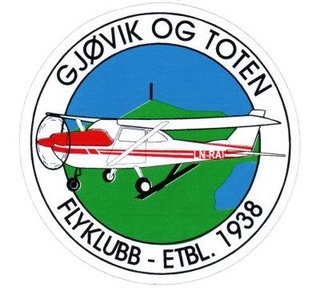 KompendiumBrannvaktflyging iGjøvik og Toten Flyklubb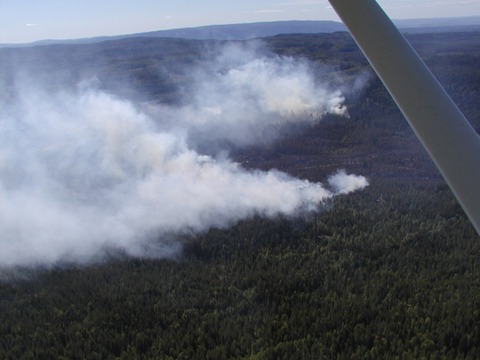 Utarbeidet av Tor Anders Skogstad. Rev. A 25.5.2010Utarbeidet av Tor Anders Skogstad. Rev. B 7.6.2010Revidert av Åge Ensrud. Rev C 6.5.2013Revidert av Åge Ensrud. Rev D 27.5.2014Revidert av Åge Ensrud. Rev. E 26.4.2015Revidert av Åge Ensrud. Rev. F 26.4.2016INNHOLDSFORTEGNELSEGenerelt	3UTSTYR	3Pilotkrav og observatørkrav	4Mellomlandinger	4RADIOPROSEDYRER	5Kart og kartreferanser	6Skjemaer, rapportering og loggføring	7Kontaktpersoner	8Vedlegg	8GenereltFlyet skal bookes den uka vi har vakt mellom klokken 16:00 og 21:00 av ukeansvarlig. De som ønsker å være pilot og co-pilot melder fra til ukeansvarlig i så god tid som mulig og navnene på disse legges inn i bookingen. Innbyrdes bytting er mulig, men sørg da for å si fra til ukeansvarlig. Info om pilot og co-pilot skal også føres opp på tavle i klubbhytta så langt som det er praktisk mulig.Husk også å føre opp flyging og kontaktinfo på tavle på inngangsdør slik at andre vet at dere er ute og flyr samt hvordan de kan få tak i dere.For ukeansvarlige, se årets oversikt som deles ut etter brannvaktmøte og publiseres på våre internettsider: http://www.gtfk.noNB! Minstehøyder skal overholdes også for brannvaktflyging (selv om vi ser en brann):Med mindre det er påkrevd for avgang, landing eller innflyging for treningsformål, skal luftfartøy ikke flys over tettbebyggelse eller folkeansamling i friluft i mindre høyde enn at luftfartøyet kan lande uten unødig fare for person eller eiendom på bakken eller vannet.1000 fot over høyeste hindring innen en radius av 600 M fra luftfartøyet når det flys over tettbebyggelse eller folkeansamling i friluft.500 fot over bakken eller vannet når det flys andre steder.UtstyrFølgene utstyr skal medbringes på brannvaktflyging:Brannvaktkoffert inneholdende:OversiktskartDetaljerte kartSkriveunderlagMobiltelefon med garnityrRadioterminal med garnityrHusk å sette utstyret på plass i kofferten og nødvendig utstyr på lading etter bruk.Pilotkrav og observatørkravI Gjøvik og Toten Flyklubb er kravene for å være ansvarlig for flygingen følgendeGyldig sertifikat, rettighetsbevis og legepapirerMinst 100 timer total flygetidMinst 20 timer flyging siste 12 mnd.*Ha deltatt på årlig brannvaktmøte i klubben eller fått tilsvarende opplæringVære godkjent av ansvarlig for brannvaktflygingen i Gjøvik og Toten FlyklubbDeltatt på praktisk brannvaktutdanning/kjentmannstrening i form av å ha vært med på minimum fem fulle brannvaktrunder som observatør hvorav den siste må flys med ansvarlig for brannvaktflyging i Gjøvik og Toten Flyklubb.*Kravet om minimum 20 timer flyging siste 12 mnd. kan fravikes. Det må da flyges ett opplegg med en instruktør som omfatter landingstrening, airwork med fokus på brannvakt. Hvor omfattende dette opplegget skal være bestemmer instruktøren i hvert enkelt tilfelle, men en time bør være ett absolutt minimum.Det skal til enhver tid være en liste over hvem som har godkjent praktisk brannvaktutdanning og deltatt på årlig brannvaktmøte. Denne listen skal ajourføres av ansvarlig for brannvaktflygingen i klubben.ObservatørerBør inneha gyldig flysertifikatBør ha typeutsjekk på angjeldende flytypeHa deltatt på årlig brannvaktmøte i klubben eller fått tilsvarende opplæringDeltatt på praktisk brannvaktutdanning/kjentmannstrening og være godkjent av ansvarlig for brannvaktflyging i Gjøvik og Toten Flyklubb.MellomlandingerVi har ingen avtale med Fagernes for å lande utenom åpningstid for tiden, men noen enkelte piloter har signert avtale i kraft av medlemskap i Valdres flyklubb.Aktuelle mellomlandingssteder på ruten kan for eksempel være Frya og Bjorli. Se kontaktlisten for fuel på Bjorli.Dersom det planlegges mellomlanding på andre flyplasser skal operative forhold rundt dette undersøkes av fartøysjef på forhånd.RadioprosedyrerATC:Radioprosedyrer for brannvaktflyging skiller seg lite fra vanlige radioprosedyrer, men i tillegg til callsign informerer vi også ATC om at vi flyr på ”Brannvaktrute/Fire-patrol Delta”. ATC vet da hvilken rute vi har tenkt å følge og hvilket ærend vi har.Frekvenser og kart for aktuelle flyplasser finner vi på nett. Noen frekvenser som kan være aktuelle:Oslo approach (sector west):		120.45MHz (ATIS ARR: 126.12MHz)Oslo control: 				118.82MHzFagernes information: 		119.92MHZVærinfo en-route (VOLMET):	128.60MHzOmrådefrekvenser ligger også oppdatert på http://IPPC.noHusk at dersom du skal fly inne i Oslo TMA må du ha klarering til dette av ATC før du entrer luftrommet.NB! Avhengig av trafikkbelastning på Gardermoen og organisering av ATC kan det hende vi får oppgitt andre frekvenser enn de som er nevnt over. Bruk frekvensen som blir angitt av ATC.Brannvesen:Nye TETRA radioterminalen er tatt i bruk.Kart og kartreferanserI brannvaktkofferten ligger det et oversiktskart over ruten, samt detaljerte kart.Kartverket som brukes til brannvaktflyging har koordinatsystem av typen UTM (Universal Transverse Mercator). For utfyllende informasjon om kart og kartreferanser, se vedlagte kurshefte fra Norsk Aero Klubbs Flytjeneste.Skjemaer, rapportering og loggføringDet er to forskjellige rapporteringsskjemaer som benyttes ved brannvaktflyging.DagsrapportFor all brannvaktflyging skal det skrives dagsrapport på eget skjema. Dette skal settes inn i perm som finnes i klubbhytta.Når vi flyr full runde kan vi inkludere opptil 30 min pause i flygetid på dette rapporteringsskjema, dersom vi velger å strekke på bena ett sted. Flygetid i flyets loggbok inkluderer selvfølgelig ikke denne pausen og loggføres på vanlig måte.UkerapportUkeansvarlig skal etter endt uke skrive en ukerapport som settes i samme perm som dagsrapportene.FlygetidsdagbokBrannvaktflyging skal logges i flyets reisedagbok på vanlig måte, men merkes med ”BRV” som type flyging. KontaktpersonerAnsvarlig for brannvaktflyging i Gjøvik og Toten Flyklubb:Åge Ensrud - 95057452Gjøvik og Toten Flyklubb – brannvaktmobil:995 25 576Brannvesenet:110 Alarmsentral Brann Innlandet - Elverum: 611 48000Oppsynsmenn:Ved observert bålbrenning på Fjorda (ved Bjoneroa) skal oppsynsmann Ingolf Sevaldrud varsles:915 77 340. NB! Dette gjelder kun når det er innført bålforbud. Bålforbudet følger i stor grad skogbrannindeksen når det er brannfare.Fuel på Bjorli:Kontakt Martin Plassen på mobilnr. 41424528Ukeansvarlige:Se årets oversikt som deles ut etter brannvaktmøte og publiseres på våre internettsider: http://www.gtfk.noVedleggVedlegg I:	Kurshefte om kart og UTM format fra Norsk Aero Klubbs FlytjenesteVedlegg II:	DagsrapportVedlegg III:	UkerapportVedlegg IV:	Avtale om skogbrannovervåking med fly i OpplandVedlegg V:	Retningslinjer for skogbrannovervåkning i OpplandVedlegg VI:	Tabell med koordinater for brannvaktrute deltaVedlegg VII:	Oversiktskart over brannvaktrute delta